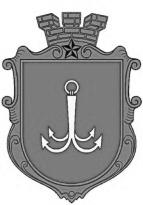 ОДЕСЬКА МІСЬКА РАДАПОСТІЙНА КОМІСІЯЗ ПИТАНЬ ПЛАНУВАННЯ, БЮДЖЕТУ І ФІНАНСІВ ________________№_________________на №______________від______________┌						┐ПРОТОКОЛ засідання комісії28.11.2022 року     14-00       каб. 307  Присутні:Потапський Олексій Юрійович Звягін Олег СергійовичТанцюра Дмитро Миколайович Запрошені:СЛУХАЛИ: Інформацію заступника міського голови - директора Департаменту фінансів Одеської міської ради Бедреги С.М. щодо коригування бюджету Одеської міської територіальної громади на 2022 рік  (лист Департаменту фінансів Одеської міської ради № 04-14/301/1276 від 28.11.2022 року).Виступили: Потапський О.Ю., Звягін О.С.ВИСНОВОК: Інформацію за листом Департаменту фінансів Одеської міської ради № 04-14/301/1276 від 28.11.2022 року прийняти до відома. СЛУХАЛИ: Інформацію заступника міського голови - директора Департаменту фінансів Одеської міської ради Бедреги С.М. щодо коригування бюджету Одеської міської територіальної громади на 2022 рік, а саме:1. Визначенням передачі коштів у вигляді міжбюджетного трансферту з бюджету Одеської міської територіальної громади до обласного бюджету Херсонської області на відновлення інфраструктури та матеріально-технічної бази бюджетних установ, закладів та комунальних підприємств, пошкоджених внаслідок агресії Російської Федерації, придбання будівельних матеріалів для першочергових аварійно-ремонтних робіт на об’єктах, пошкоджених внаслідок  бойових дій, у тому числі на формування резервного фонду обласного бюджету у сумі 15 000 000 грн. 2. Для безперебійної роботи установ: Установи комунальної власності «Автотранспортне господарство Одеського міськвиконкому» та Комунальної установи «Служба з обслуговування адміністративних будівель виконавчих органів Одеської міської ради», виникла потреба у придбанні паливо-мастильних матеріалах для роботи генераторів в умовах відключення електричної енергії у зимовий період. Для обслуговування генераторів є необхідність збільшення бюджетних призначень за 2210 «Предмети, матеріали, обладнання та інвентар:- Установа комунальної власності «Автотранспортне господарство Одеського міськвиконкому», за КПКВКМБ 0217450 «Інша діяльність у сфері транспорту» на суму 1 960,0 тис.грн;- Комунальна установа «Служба з обслуговування адміністративних будівель виконавчих органів Одеської міської ради», 0216090 «Інша діяльність у сфері житлово-комунального господарства» на суму 7 459,2 тис.грн.3. У додатку 4 до листа Департаменту фінансів Одеської міської ради від 28.11.2022 № 04-14/301/1276 допущена технічна помилка. У зв’язку з цим, пропонується:- не зменшувати бюджетні призначення Управлінню державного архітектурно–будівельного контролю Одеської міської ради за КПКВКМБ 1710170 «Підвищення кваліфікації депутатів місцевих рад та посадових осіб місцевого самоврядування» (видатки споживання) у сумі 2 800 грн;- зменшити бюджетні призначення Департаменту земельних ресурсів Одеської міської ради за КПКВКМБ 3017130 «Здійснення заходів із землеустрою» (видатки споживання - оплата праці з нарахуваннями) у сумі  2 800 грн.ВИСНОВОК: Інформацію заступника міського голови - директора Департаменту фінансів Одеської міської ради Бедреги С.М. щодо коригування бюджету Одеської міської територіальної громади на 2022 рік прийняти до відома. Внести поправку до проєкту рішення «Про внесення змін до рішення Одеської міської ради від 08 грудня 2021 року  № 797-VІІІ «Про бюджет Одеської міської територіальної громади на 2022 рік» від депутатів Одеської міської ради – членів постійної комісії з питань планування, бюджету і фінансів Олексія ПОТАПСЬКОГО, Олега ЗВЯГІНА та Дмитра ТАНЦЮРИ (поправка додається).  Внести поправку № 2 до проєкту рішення «Про внесення змін до рішення Одеської міської ради від 08 грудня 2021 року  № 797-VІІІ «Про бюджет Одеської міської територіальної громади на 2022 рік» від депутатів Одеської міської ради – членів постійної комісії з питань планування, бюджету і фінансів Олексія ПОТАПСЬКОГО, Олега ЗВЯГІНА та Дмитра ТАНЦЮРИ, а саме:Враховуючи проєкт змін до Міської цільової програми цивільного захисту населення і територій від надзвичайних ситуацій техногенного і природнього характеру, забезпечення пожежної безпеки на території м. Одеси на 2022 - 2026 роки визначити бюджетні призначення:Київській районній адміністрації Одеської міської ради, Малиновській районній адміністрації Одеської міської ради, Приморській районній адміністрації Одеської міської ради, Суворовській районній адміністрації Одеської міської ради для часткової компенсації вартості електрогенераторів для багатоквартирних будинків, ОСББ та ЖБК по                1 250 000 грн кожному. СЛУХАЛИ: Інформацію заступника міського голови - директора Департаменту фінансів Одеської міської ради Бедреги С.М. щодо поправок до проєкту рішення «Про бюджет Одеської міської територіальної громади на 2023 рік» (лист Департаменту фінансів Одеської міської ради №04-14/302/1277 від 28.11.2022 року).Виступили: Потапський О.Ю., Танцюра Д.М., Асауленко О.В.,            Звягін О.С.ВИСНОВОК: Інформацію за листом Департаменту фінансів Одеської міської ради Департаменту фінансів Одеської міської ради №04-14/302/1277 від 28.11.2022 року прийняти до відома. СЛУХАЛИ: Інформацію заступника міського голови - директора Департаменту фінансів Одеської міської ради Бедреги С.М. щодо коригування бюджету Одеської міської територіальної громади на 2023 рік, а саме:Для проведення розрахунків по земельному податку Департаменту комунальної власності Одеської міської ради визначити бюджетні призначення спеціального фонду (за рахунок власних надходжень бюджетних установ) за КПКВКМБ 3116090 «Інша діяльність у сфері житлово-комунального господарства» (видатки споживання) у сумі 1 000 000 грн. При цьому, зменшити бюджетні призначення спеціального фонду (за рахунок власних надходжень бюджетних установ), визначені Управлінню капітального будівництва Одеської міської ради за КПКВКМБ 1517370 «Реалізація інших заходів щодо соціально-економічного розвитку територій» (видатки споживання - оплата праці з нарахуваннями) у сумі 1 000 000 грн.ВИСНОВОК: Інформацію заступника міського голови - директора Департаменту фінансів Одеської міської ради Бедреги С.М. щодо поправок до проєкту рішення «Про бюджет Одеської міської територіальної громади на 2023 рік» прийняти до відома.Внести поправку до проєкту рішення «Про бюджет Одеської міської територіальної громади на 2023 рік» від депутатів Одеської міської ради – членів постійної комісії з питань планування, бюджету і фінансів Олексія ПОТАПСЬКОГО, Олега ЗВЯГІНА та Дмитра ТАНЦЮРИ (поправка додається).  Внести поправку № 2 до проєкту рішення «Про бюджет Одеської міської територіальної громади на 2023 рік» від депутатів Одеської міської ради – членів постійної комісії з питань планування, бюджету і фінансів Олексія ПОТАПСЬКОГО, Олега ЗВЯГІНА та Дмитра ТАНЦЮРИ:Враховуючи проєкт змін до Міської цільової програми цивільного захисту населення і територій від надзвичайних ситуацій техногенного і природнього характеру, забезпечення пожежної безпеки на території м. Одеси на 2022 - 2026 роки, визначити бюджетні призначення Київській районній адміністрації Одеської міської ради, Малиновській районній адміністрації Одеської міської ради, Приморській районній адміністрації Одеської міської ради, Суворовській районній адміністрації Одеської міської ради для часткової компенсації вартості електрогенераторів для багатоквартирних будинків, ОСББ та ЖБК по 7 500 000 грн кожному. Голова комісії					Олексій ПОТАПСЬКИЙЧлени комісії:Олег ЗВЯГІНДмитро  ТАНЦЮРА пл. Думська, 1, м. Одеса, 65026, УкраїнаБедрегаСвітлана Миколаївна   - заступник міського голови - директор Департаменту фінансів Одеської міської ради;АсауленкоОлексій Володимирович - депутат Одеської міської ради. 